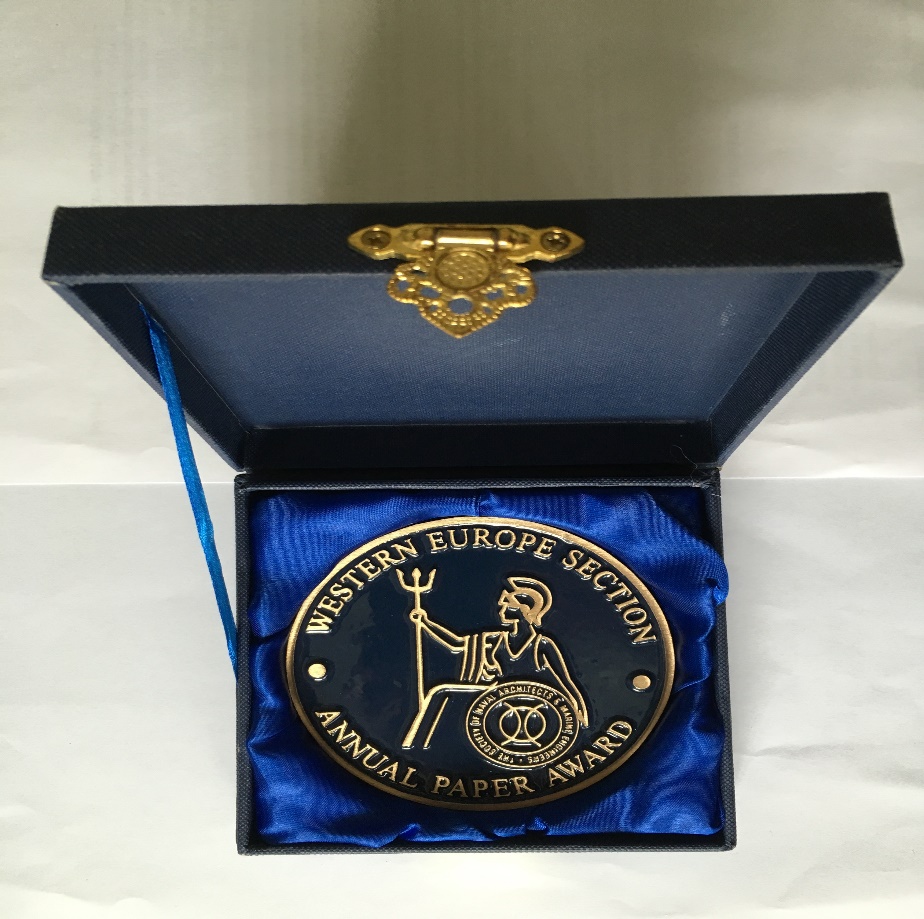 FIRST PRIZE - GOLD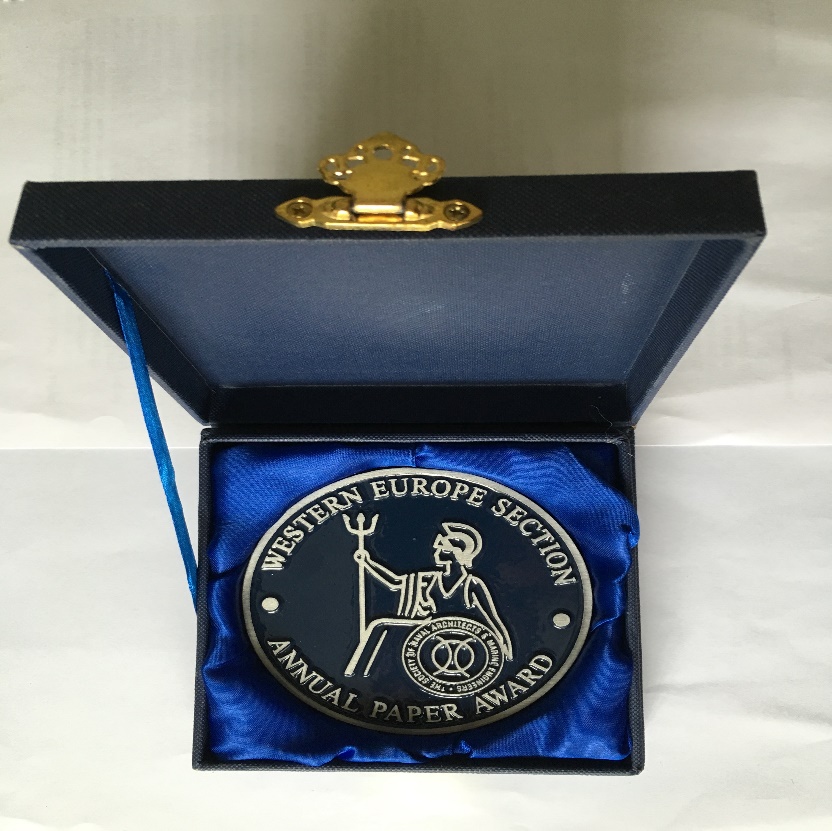 2ND PRIZE – SILVER3RD PRIZE – TO BE ANNOUNCED